	                Town of North Stonington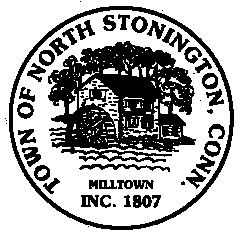 			      Board of Selectmen Special Workshop	                                 Wheeler High School Media Center                                                           August 14, 2018				                5:00 PMAGENDA           1.    Call to Order/ Roll Call2.    Pledge of Allegiance3.    Discussion of town owned and leased properties4.    AdjournmentThere will be a 2 minute limit on Public Comments pertaining toAgenda Items Only